حصر دانييلي لأثار الصدمة على الأجيال المتعددةالعناصر و التعليمات و المنشوراتيائيل دانييليفران نورسCopyright, Yael Danieli, 2015.Corresponding author: Yael Danieli, Director, Group Project for Holocaust Survivors and their Children. 345 East 80th Street (31-J). New York, NY 10075. E-mail: yaeld@aol.com. Most recent update:  May 21, 2019.حصر دانييلي لأثار الصدمة على الأجيال المتعددةالجزء الأول. اساليب التكيف للوالدين بعد الصدمةيتم الإجابة عن جميع العناصر بأرقام من 1 الى 5 وفقاً لمقياس ليكيرت حيث : 1 = اعارض بشدة ،2 = اعارض ، 3 = لا اعارض او ارفض، 4 = اؤيد ، 5 = اؤيد بشدة.الجزء الثاني. أثار العلاجات التكيفيةيتم الإجابة عن جميع العناصر بأرقام من 1 الى 5 وفقاً لمقياس ليكيرت حيث : 1 = اعارض بشدة ،2 = اعارض ، 3 = لا اعارض او ارفض، 4 = اؤيد ، 5 = اؤيد بشدة.الجزء الثالث: الجيل الرابع في تاريخ الأسرة و التركيبة السكانيةالأسئلة التمهيدية / حالة المشارك ( هذه الاسئلة تسبق الجزء الاول)1- بنائاً على (أ) تجاربهم الشخصية في الهولوكوست (الأبادة الجماعية/ الحرب) و / او (ب) تواريخ و أماكن ولادتهم، من من التالي كان من الناجينأ.  أمك (نعم / لا)ب. أبوك (نعم/ لا)ج. أم أمك (من جهة أمك) (نعم / لا)د. اب أمك (من جهة أمك) (نعم / لا)ر. أم ابوك (من جهة ابوك) (نعم / لا)ز.  أب أبوك ( من جهة ابوك) (نعم / لا)س. أنت (نعم / لا)2- ما هو نوع الجنس (ذكر / انثى)؟ 3- في أي عام تمت ولادتك؟ ______4- في أي بلد تمت ولادتك؟أوربا، حدد لو سمحت ______الولايات المتحدة الأمريكيةكندااسرائيلأخرى، حدد لو سمحت ______5- أين تعيش الأن ؟أوربا، حدد لو سمحت ______الولايات المتحدة الأمريكيةكندااسرائيلأخرى، حدد لو سمحت ______الأسئلة الباقية تتبع الجزء الثانيعدد العائلة، تركيبها، الناجين و المفقودينيرجى تقديم المعلومات التالية عن أفراد الأسرة المدرجة أسماؤهم:والدتك6- في أي سنة ولدت امك؟ ______ 7- في أي بلد ولدت امك؟ ______8- هل كانت حية في عام 1938 ؟ (نعم / لا)ا. اذا كانت الإجابة بنعم #8، هل كانت لا تزال حية في عام 1945؟ (نعم / لا)ب. اذا كانت الإجابة بنعم #8َ، هل لا تزال حية الأن؟ (نعم / لا)ج.اذا كانت الإجابة بلا #8، هل كان موتها نتيجة للهولوكوست ؟ (نعم / لا)والدك9- في أي سنة ولد ابوك؟ ______ 10- في أي بلد ولد ابوك؟ ______11- هل كان حي في عام 1938 ؟ (نعم / لا)ا. اذا كانت الإجابة بنعم #11، هل كان لا يزال حي في عام 1945؟ (نعم / لا)ب. اذا كانت الإجابة بنعم #11، هل لا يزال حي الأن؟ (نعم / لا)ج.اذا كانت الإجابة بلا #11، هل كان موته نتيجة للهولوكوست ؟ (نعم / لا)أخوتك و اخواتك بما فيهم غير الشقيق12- كم اخ و اخت لديك؟ (اذا كانت الإجابة بصفر، انتقل الى #14)13- هل اخوتك و اخواتك بما فيهم غير الشقيق ولدوا / كانوا يعيشون في عام 1938؟ا. اذا كانت الإجابة بنعم #13، كم منهم  ظلوا أحياء حتى عام 1945؟ ب. اذا كانت الإجابة بنعم #13، كم منهم فقدوا حياتهم حتى عام 1945 ج.ضمن الذين ماتوا،  كم منهم مات نتيجة للهولوكوست ؟ (نعم / لا)والدة امك ( من جهة امك)14- هل كانت حية في عام 1938 ؟ (نعم / لا)أ. اذا كانت الإجابة بنعم #14، هل كانت لا تزال حية في عام 1945؟ (نعم / لا)ب.اذا كانت الإجابة بلا #14، هل كان موتها نتيجة للهولوكوست ؟ (نعم / لا)والدة ابوك ( من جهة ابوك)15- هل كانت حية في عام 1938 ؟ (نعم / لا)أ. اذا كانت الإجابة بنعم #15، هل كانت لا تزال حية في عام 1945؟ (نعم / لا)ب.اذا كانت الإجابة بلا #15، هل كان موتها نتيجة للهولوكوست ؟ (نعم / لا)والد أمك ( من جهة امك)16- هل كان حي في عام 1938 ؟ (نعم / لا)أ. اذا كانت الإجابة بنعم #16، هل كان لا يزال حي في عام 1945؟ (نعم / لا)ب.اذا كانت الإجابة بلا #16، هل كان موته نتيجة للهولوكوست ؟ (نعم / لا)والد أبوك ( من جهة أبوك)17- هل كان حي في عام 1938 ؟ (نعم / لا)أ. اذا كانت الإجابة بنعم #17، هل كان لا يزال حي في عام 1945؟ (نعم / لا)ب.اذا كانت الإجابة بلا #17، هل كان موته نتيجة للهولوكوست ؟ (نعم / لا)أعمامك/ أخوالك و عماتك/ خالاتك18- هل يوجد اي أخوة/أخوات لوالدك (والدتك) ولدوا/كانوا يعيشون في عام 1938؟ (نعم / لا)أ. اذا كانت الإجابة بنعم #18، كم منهم ظلوا حياء حتى عام 1945؟ب. اذا كانت الإجابة بنعم #18، كم منهم فقدوا حياتهم حتى عام 1945؟ج.ضمن الذين فقدوا حياتهم، هل كان موتهم نتيجة للهولوكوست ؟الأسئلة التالية عن التجارب التي مرت بها والدتك خلال و بعد الهولوكوست19- هل امك سكنت من قبل في حي يهودي؟أ. لو نعم #19، رجاءاً خمن: سنة البداية ______ب. لو نعم #19، رجاءأً خمن: سنة النهاية ______20- هل امك اعتقلت في معسكر عمل أو عدة معسكرات من قبل؟  (نعم / لا)أ. لو نعم #20، رجاءاً خمن: سنة البداية ______ب. لو نعم #20، رجاءأً خمن: سنة النهاية ______21-  هل امك اعتقلت في معسكر اعتقال أو عدة معسكرات من قبل ؟ (نعم / لا)أ. لو نعم #21، رجاءاً خمن: سنة البداية ______ب. لو نعم #21، رجاءأً خمن: سنة النهاية ______22- هل أجبرت أمك على أن تشارك في مسيرة الموت؟23- هل أختبأت امك حتى نجت ؟أ. لو نعم #23، رجاءاً خمن: سنة البداية ______
ب. لو نعم #23، رجاءاً خمن: سنة النهاية ______ 24- هل هربت امك؟ (نعم / لا)لو نعم #24، في اي سنة هربت؟ (أفضل تقدير)25- هل شاركت أمك في المقاومة ؟ (نعم / لا)أ. لو نعم #25، رجاءاً خمن: سنة البداية ______ب. لو نعم #25، رجاءأً خمن: سنة النهاية ______26- هل كانت لأمك تجربة أخرى في الهولوكوست؟ (نعم / لا)أ. لو نعم #26، ما هي تلك التجربة؟ ___________27- هل اقامت امك في معسكر للنازحين؟ا. لو نعم#27، مما هي مدة إقامتها؟أقل من ستة أشهرمن ستة اشهر لسنةأكثر من سنة28- هل تطلب رعاية امك صحياً في مستشفى بعد التحرير؟ ( نعم / لا)29- في أي دولة أستقرت أمك بعد التحرر؟أوربا، حدد لو سمحت ______الولايات المتحدة الأمريكية		كندااسرائيلأخرى، حدد لو سمحت ______30- في السنين اللاحقة، هل انضمت امك لمجموعات رسمية للناجين من الهولوكوست؟ (نعم / لا)31- الأنضمام لمنظمات يهودية عامة؟ (نعم / لا)32- الانضمام الغير رسمي (صداقة) للناجين من الهولوكوست؟ (نعم / لا)الأسئلة التالية عن التجارب التي مر بها والدك خلال و بعد الهولوكوست33- هل ابوك سكن من قبل في حي يهودي؟أ. لو نعم #33، رجاءاً خمن: سنة البداية ______ب. لو نعم #33، رجاءأً خمن: سنة النهاية ______34- هل ابوك اعتقل في معسكر عمل او عدة معسكرات من قبل؟  (نعم / لا)أ. لو نعم #34، رجاءاً خمن: سنة البداية ______ب. لو نعم #34، رجاءأً خمن: سنة النهاية ______35-  هل ابوك اعتقل في معسكر اعتقال او عدة معسكرات من قبل ؟ (نعم / لا)أ. لو نعم #35، رجاءاً خمن: سنة البداية ______ب. لو نعم #35، رجاءأً خمن: سنة النهاية ______36- هل أجبر أبوك على أن يشارك في مسيرة الموت؟37- هل أختبأ ابوك حتى نجا ؟أ. لو نعم #36، رجاءاً خمن: سنة البداية ______
ب. لو نعم #36، رجاءاً خمن: سنة النهاية ______ 38- هل هرب ابوك؟ (نعم / لا)لو نعم #38، في اي سنة هرب؟ (أفضل تقدير)39- هل شارك والدك في المقاومة ؟ (نعم / لا)أ. لو نعم #39، رجاءاً خمن: سنة البداية ______ب. لو نعم #39، رجاءأً خمن: سنة النهاية ______40- هل كان لأباك تجربة أخرى في الهولوكوست؟ (نعم / لا)أ. لو نعم #40، ما هي تلك التجربة؟ ____________41- هل اقام والدك في معسكر للنازحين؟ا. لو نعم#41، مما هي مدة إقامته؟أقل من ستة أشهرمن ستة اشهر لسنةأكثر من سنة42- هل تطلب رعاية والدك صحياً في مستشفى بعد التحرير؟ ( نعم / لا)43- في أي دولة أستقر والدك بعد التحرر؟أوربا، حدد لو سمحت ________الولايات المتحدة الأمريكية		كندااسرائيلأخرى، حدد لو سمحت ________44- في السنين اللاحقة، هل انضم والدك لمجموعات رسمية للناجين من الهولوكوست؟ (نعم / لا)45- الأنضمام لمنظمات يهودية عامة؟ (نعم / لا)46- الانضمام الغير رسمي (صداقة) للناجين من الهولوكوست؟ (نعم / لا)معلومات اخرى عن العائلةزواج الوالدين47- في أي سنة تزوج والداك؟ ----------48- هل بعد ذلك تطلقا او انفصلا بصورة دائمة؟ (نعم / لا)أ. لو نعم #48، في اي سنة تطلقا او انفصلا بصورة دائمة (افضل تخمين)؟_______ ب. لو نعم #48، هل تزوجت أمك مجددأ؟ (نعم / لا)ج. لو نعم #48، هل تزوج أبوك مجددأ؟ (نعم / لا)49- هل كان هذا الزواج الاول لأمك؟ لو نعم انتقل #50أ. في أي سنة تزوجت لأول مرة ( افضل تخمين )؟ ب. لو كانت متزوجة في سنة 1938 او قبلها، هل نجا زوجها الأول من الهولوكوست؟ ( نعم / لا)ج. كم طفل كان لديها من زواجها الأول؟ج1. لو اكثر من صفر، كم من هؤلاء الأطفال ولدوا في 1938 او قبل ذلك؟1-  لو أكثر من صفر #49ج1، كم من هؤلاء الاطفال نجوا من الهولوكوست؟2-  لو أكثر من صفر #49ج1، كم من هؤلاء الاطفال لم ينجوا من الهولوكوست؟50- هل كان هذا الزواج الاول لأبوك؟ لو نعم انتقل #51أ. في أي سنة تزوج لأول مرة ( افضل تخمين )؟ ب. لو كان متزوج في سنة 1938 او قبلها، هل نجت زوجته الأولى من الهولوكوست؟ ( نعم / لا)ج. كم طفل كان لديه من زواجه الأول؟ج1. لو اكثر من صفر، كم من هؤلاء الأطفال ولدوا في 1938 او قبل ذلك؟1-  لو أكثر من صفر #50ج1، كم من هؤلاء الاطفال نجوا من الهولوكوست؟2-  لو أكثر من صفر #50ج1، كم من هؤلاء الاطفال لم ينجوا من الهولوكوست؟ألأصل العرقي و الدين 51- أي من هذة الاختيارات افضل وصف لإنتماء أمك الديني و ممارستها له؟ليست يهوديةعلمانية، العرق فقطعلمانية، تقليديةمحافظة، تقليديةمحافظة، أرثوذكسية52- أي من هذة الاختيارات افضل وصف لأنتماء والدي أمك الديني و ممارستهما له؟ليسا يهوديينعلمانيين، العرق فقطعلمانيين، تقليديينمحافظين، تقليديينمحافظ، أرثوذكسيين53- أي من هذة الاختيارات افضل وصف لأنتماء والدك الديني و ممارسته له؟ليس يهوديعلماني، العرق فقطعلماني، تقليديمحافظ، تقليديمحافظ، أرثوذكسي54- أي من هذة الاختيارات افضل وصف لأنتماء والدي أبوك الديني و ممارستهما له؟ليسا يهوديينعلمانيين، العرق فقطعلمانيين، تقليديينمحافظين، تقليديينمحافظين، أرثوذكسيينالتعليم / الوظيفة / الحالة الأجتماعية و الأقتصادية55-  ما هى اعلى درجة تعليمية حققتها والدتك؟أقل من الثانوية او ما يعادلهاثانوية او ما يعادلها معهد أو تدريب مهني ما بعد الثانويةشهادة جامعيةدراسات علياأ. لو أقل من الثانوية او ما يعادلها، كم سنة قضتها والدتك في المدرسة؟________ 56-  أي من هذه العبارات توصف تعليم والدتك الوصف الأفضل؟كل الدراسة حدثت قبل الهولوكوستكل الدراسة حدثت بعد الهولوكوستبعضها حدث قبل و بعضها حدث بعد57-  ما هى اعلى درجة تعليمية حققها والدك؟أقل من الثانوية او ما يعادلهاثانوية او ما يعادلها معهد أو تدريب مهني ما بعد الثانويةشهادة جامعيةدراسات علياأ. لو أقل من الثانوية او ما يعادلها، كم سنة قضتها والدك في المدرسة__________58-  أي من هذه العبارات توصف تعليم والدك الوصف الأفضل؟كل الدراسة حدثت قبل الهولوكوستكل الدراسة حدثت بعد الهولوكوستبعضها حدث قبل و بعضها حدث بعد59- ما هو عمل والدتك قبل الهولوكوست؟ __________60- ما هو عمل والدتك بعد الهولوكوست؟ __________61- أي من العبارات التالية تعطي افضل وصف لكيفية كسب والدتك رزقها؟طريقة كسب رزقها كانت عامتاً نفس الشيئ قبل و بعد الهولوكوستطريقة كسب رزقها تغيرت جزرياً بعد الهولوكوستلم تعمل (خارج البيت) لا قبل ولا بعد الهولوكوستلم تعمل قبل الهولوكوست و لكن عملت بعدهلم تعمل بعد الهولوكوست و لكن عملت قبله62- ما هو عمل والدك قبل الهولوكوست؟ __________63- ما هو عمل والدك بعد الهولوكوست؟ __________64- أي من العبارات التالية تعطي افضل وصف لكيفية كسب والدك رزقه؟طريقة كسب رزقه كانت عامتاً نفس الشيئ قبل و بعد الهولوكوستطريقة كسب رزقه تغيرت جزرياً بعد الهولوكوستلم يعمل (خارج البيت) لا قبل ولا بعد الهولوكوستلم يعمل قبل الهولوكوست و لكن عمل بعدهلم يعمل بعد الهولوكوست و لكن عمل قبله65- أي من المقولات التالية تعطي أفضل وصف للحالة الأقتصادية و الأجتماعية لعائلتك قبل الهولوكوست؟نسبيا فقيرة، معاناة مادية، طبقة دنيا، طبقة عاملةنسبيا متوسطة، ليست فقيرة و لا غنية، طبقة متوسطةنسبيا ميسرة، مؤمنة ماديا و لكن ليست ثرية، طبقة فوق متوسطةغنية جدا، تستطيع ان تتحمل الرفاهيات، طبقة عليا66- أي من المقولات التالية تعطي أفضل وصف للحالة الأقتصادية و الأجتماعية لعائلتك بعد الهولوكوست؟نسبيا فقيرة، معاناة مادية، طبقة دنيا، طبقة عاملةنسبيا متوسطة، ليس فقيرة و لا غنية، طبقة متوسطةنسبيا ميسرة، مؤمنة ماديا و لكن ليست ثرية، طبقة فوق متوسطةغنية جدا، تستطيع ان تتحمل الرفاهيات، طبقة عليا67- كيف قضت والدتك وقت فراغها؟ (تحقق من كل ما ينطبق)أ. الأنخراط و قضاء الوقت مع الأصدقاء، متضمناً ألعاب الورق و غيرهاب. الفنون و المشغولات اليدوية و الأنشطة الأبداعية، متضمنا الطبخ و الخبيز للتسلية و المتعةج. حضور العروض مثل المسارح و الأفلام و الحفلات الموسيقيةد. المشاركة في الرياضة و الأنشطة البدنية الأخرىر. متابعة الرياضةز. السعي للمعرفة و أخذ الدروسس. القراءة من أجل التسلية و المتعةش. مشاهدة التلفازف. الأعتناء بالحديقةق. أخر، رجاءاً حدد: ______68-  كم أستمتعت / قدرت امك انشطتها في وقت الفراغ؟ليس كثيرا، فقط لقضاء الوقتبطريقة معتدلة، مثل معظم الناسكثيرا، كانت انشطة مهمة جداً من أجل مفهومها الذاتي و معناها في الحياة69- هل كانت لديها اهتمامات معينة قبل الهولوكوست و التي ام تعد تسعى اليها بعد الهولوكوست؟ (نعم / لا / لا ينطبق)70- كيف قضى والدك وقت فراغه؟ (تحقق من كل ما ينطبق)أ. الأنخراط و قضاء الوقت مع الأصدقاء، متضمناً ألعاب الورق و غيرهاب. الفنون و المشغولات اليدوية و الأنشطة الأبداعية، متضمنا الطبخ و الخبيز للتسلية و المتعةج. حضور العروض مثل المسارح و الأفلام و الحفلات الموسيقيةد. المشاركة في الرياضة و الأنشطة البدنية الأخرىر. متابعة الرياضةز. السعي للمعرفة و أخذ الدروسس. القراءة من أجل التسلية و المتعةش. مشاهدة التلفازف. الأعتناء بالحديقةق. أخر، رجاءاً حدد: ______71-  كم أستمتع / قدر أبوك انشطته في وقت الفراغ؟ليس كثيرا، فقط لقضاء الوقتبطريقة معتدلة، مثل معظم الناسكثيرا، كانت انشطة مهمة جداً من أجل مفهومه الذاتي و معناه في الحياة72- هل كان لديه اهتمامات معينة قبل الهولوكوست و التي ام يعد يسعى اليها بعد الهولوكوست؟ (نعم / لا / لا ينطبق)الروابط  بين الأجيال73- نادرا ما فكرت في والدي والدي كأنهما جدودي؟أعارض بشدةأعارضلا أعارض ولا أؤيدأؤيدأؤيد بشدة74- أنا اتذكر تجارب والدي (جدودي) في الهولوكوست/ الأبادة الجماعية/ الحرب فقط كقطع و أجزاء متناثرة؟أعارض بشدةأعارضلا أعارض ولا أؤيدأؤيدأؤيد بشدةمعلومات عن نفسك75- هل سميت على أسم أحد افراد العائلة؟ (نعم / لا)أ. لو نعم #75، ما هي صلة قرابتك به/ بها؟ (راجع كل ما ينطبق)أب / أمجد / جدة من ناحية الأمجد / جدة من ناحية الأبعم (خال) / عمة ( خالة)أخر، رجاءاً حدد: ______________ب. لو نعم #75، هل كان فرد في العائلة الذي قتل في الهولوكوست؟ (نعم / لا)76- أي من التالي هو أفضل وصف لترتيب ولادتك؟طفل وحيدالطفل الاكبرالطفل الأصغرالطفل المتوسط77- ما هي حالتك الأجتماعية الراهنة؟لم أتزوج أبداًحالياً متزوج / مرتبط (أول زواج)حاليا متزوج / مرتبط ( ثاني زواج او أكثر)مطلق/ منفصل بصورة تامةأرمل78- هل عندك / كان عندك أطفال؟ (نعم / لا)أ. لو نعم #78، كم عددهم (متضمناً الأحياء و المتوفين)ب. لو نعم #78، هل أي اسم من أسماء أطفالك على أسم أحد افراد عائلتك؟ (نعم / لا)ب1. لو نعم #ب87، ما هي علاقة هذا الشخص بك؟ (راجع كل ما ينطبق)1. والدك / والدتك2. جدك / جدتك من ناحية ألأم3. جدك / جدتك من ناحية الأب4. أخوك / أختك5. عمك (خالك) / عمتك (خالتك)6. أب / أم زوجك (والد طفلك)7. جد / جدة زوجك من ناحية الام8. جد / جدة زوجك من ناحية الأب9 اخ / أخت زوجك10. عم (خال) / عمة (خالة) زوجكأخر: رجاءاً حدد _______ب2. لو نعم #ب78، هل كان فرد في العائلة  الذي قتل في الهولوكوست؟ (نعم / لا)79- أي من هذة الاختيارات افضل وصف لأنتمائك الديني و ممارستك له؟ليس يهوديعلماني، العرق فقطعلماني، تقليديمحافظ، تقليديمحافظ، أرثوذكسي80- هل انت حالياً منضم لمجموعات رسمية تمثل اولاد (احفاد) الناجين من الهولوكوست؟ (نعم / لا)81- منضم لمنظمات يهودية عامة؟ (نعم / لا)82- الانضمام الغير رسمي (صداقة) لأولاد او أحفاد الناجين من الهولوكوست؟ (نعم / لا)83- ما هو أعلى سنة دراسية حققته؟0 – 6 سنوات7 – 11 سنةالثانويةمعهد أو تدريب مهني ما بعد الثانويةشهادة جامعيةدراسات علياأ. لو أقل من الثانوية او ما يعادلها، كم سنة قضتها في المدرسة؟ ________84- ما هو وضعك الوظيفي الحالي؟أعمل بدوام كاملأعمل بدوام جزئيلا أعمل ، متقاعدلا أعمل ، عاجزلا أعمل ، طالبلا أعمل ،أبحث عن عمل أو لا أستطيع ان أجد عمل85- أي من القادم يعطي أفضل وصف لوظيفتك / مهنتك الحالية؟ لو متقاعد، عاجز او عاطل و لكن تبحث عن عمل، الرجاء الإجابة اعتمادا على أخر عمل أخذت أجره.1. الإدارة (مثلاً: مدير: عمليات ، تسويق ، علاقات العامة ، موارد البشرية ، إعلانات ، مالي ، فنادق ، مطاعم ، إلخ.)2. دعم مكتبي/ إداري (مثلأ: موظف مالي / فواتير / ملف / بريد ، محاسب ، صراف ، موظف استقبال ،مساعد إداري ، عامل إدخال البيانات ، امين مكتبة ، سكرتير قانوني)3. العمليات التجارية والمالية (مثل:  متخصص مالي ، محلل في الميزانية ، مخطط أحداث ، وكيل ، مشتري ، متعهد مطالبات ، خبير تقييم عقارات ، متخصص في الموارد البشرية ، محاسب)4. العمارة / الهندسة (مثلا: مهندس معماري ، مهندس تخطيط عمراني ، مساح ، رسام الخرائط )5. الفن و التصميم ( مثلا: رسام ، رسام رسوم متحركة، مصمم جرافيك/ ديكور ، منسق أزهار ، فنان الوسائط المتعددة ، مصمم حفلات ، مدير فني) 6. فنان / مؤدي (مثل: ممثل أو منتج أو مخرج أو موسيقار أو راقص أو رياضي أو مدرب)7. إعلام واتصالات (مثل: كاتب ، محرر ، صحفي ، مذيع ، مترجم فوري ، فني معدات وسائط ، مصور ، مشغل أفلام / فيديو / تلفزيون ، اختصاصي علاقات عامة)8. كمبيوتر / رياضيات (مثل: مبرمج كمبيوتر ، مسؤول شبكة / قاعدة بيانات ،عالم رياضيات ، إحصائي ، مطور برامج / ويب ،موظف دعم المستخدم) 9. الزراعة / صيد السمك /علم الغابات (مثلاً ، عامل مزرعة / صوبة / الصيد ، مفتش الزراعي)10. تنظيف المباني والأراضي وصيانتها (مثل: تنسيق الحدائق ، تقليم الأشجار ، منظف المباني ، البواب ، موظف مكافحة الحشرات)11- . علوم الحياة (مثل: عالم أحياء ، عالم بيئة ، عالم حيوان ، عالم كيمياء حيوية ، عالِم نبات / تربة ، عالم غابات) 12- العلوم الفيزيائية (مثل: الفيزيائي ، الكيميائي ، الفلكي ، الهيدرولوجي ، الجيولوجي)13- الخدمة العسكرية والحماية (مثل: ضابط عسكري ، ضابط مشاة ، ضابط شرطة ، رجل إطفاء ، حارس أمن ، حارس إنقاذ ، مراقب تزلج ، مراقبة حيوانات ، مراقب ألعاب) 14- ممارس أو فني في مجال الرعاية الصحية (مثل: طبيب ، ممرض ، طبيب بيطري ، معالج فيزيائي / مهني / ترفيهي ، اخصائي تغذية ، اخصائي علاج طبيعي ، فني مختبرات) 15-  دعم الرعاية الصحية (مثل: مساعد طبيب / طبيب أسنان / طبيب بيطري ، اخصائي تدليك ، مساعد صحة منزلية) 16- المجتمع والخدمة الاجتماعية (مثل: أخصائي نفسي ، أخصائي الاجتماعي ، مستشار التوجيه ، رجل الدين ،مرشد صحي ، مشرف اجتماعي)17- العلوم الاجتماعية (مثل: اخصائي نفسي إكلينيكي / إرشادي / مدرسي ، خبير اقتصادي ، باحث استطلاعي ، عالِم أنثروبولوجيا ، عالم اجتماع ، مؤرخ ، عالم سياسي ، مخطط إقليمي))) 18- مهن قانونية (مثل: محامي ، مساعد قانوني ، محامي تحت التدريب ،  فاحص  ملكية19- التعليم / التدريب / المكتبة (مثل: مدرس ، معلم بلوغ ، مساعد مدرس ،أمينة مكتبة ، وأمين متحف ، امين ارشيف)20- النقل (مثل: سائق شاحنة / حافلة / سيارة أجرة / سيارة إسعاف ، سائق شاحنة نقل المواد ، بحار ، طيار ، مضيف طيران ، عامل بالسكك الحديدية)21- الخدمات الشخصية (مثل: مصفف شعر ، مدرب لياقة بدنية ،  ، جليس أطفال / مربية ، عامل تسلية ، مرشد سفر / برية / نهري / قوارب الكاياك ، مدرب حيوانات )22- البناء / التركيب / الإصلاح (مثل: بناء ، نجار ، كهربائي ،  مفتش بناء ، فني تصليح معدات ، فني إلكترونيات ، ميكانيكي)23- تحضير / تقديم الطعام (مثل: طباخ ، نادل ، متعهد تقديم الطعام ، عامل غسيل أطباق ، مضيف)24- المبيعات (مثل: إدارة البيع بالتجزئة ، موظف حسابات ، ممثل مبيعات / دعايا ، وكيل السفر ، سمسار عقاري ، التسويق عبر الهاتف)25- الإنتاج / التصنيع (مثل: فني تركيب ، عامل نسيج ، عامل الخشب ، عامل مصنع ، فني تصويرر ، عامل لحام ، عامل طباعة ، خباز ، جزار)86- أي مقولة تعطي افضل وصف لحالتك الأقتصادية و الأجتماعية الحالية؟نسبيا فقير، معاناة مادية، طبقة دنيا، طبقة عاملةنسبيا متوسط، ليس فقير و لا غني، طبقة متوسطةنسبيا ميسر، مؤمن ماديا و لكن ليس ثري، طبقة فوق متوسطةغني جدا، يستطيع ان يتحمل الرفاهيات، طبقة عليا87- كيف تقضى وقت فراغك؟ (تحقق من كل ما ينطبق)أ. الأنخراط و قضاء الوقت مع الأصدقاء، متضمناً ألعاب الورق و غيرهاب. الفنون و المشغولات اليدوية و الأنشطة الأبداعية، متضمنا الطبخ و الخبيز للتسلية و المتعةج. حضور العروض مثل المسارح و الأفلام و الحفلات الموسيقيةد. المشاركة في الرياضة و الأنشطة البدنية الأخرىر. متابعة الرياضةز. السعي للمعرفة و أخذ الدروسس. القراءة من أجل التسلية و المتعةش. مشاهدة التلفازف. الأعتناء بالحديقةق. أخر، رجاءاً حدد: ______88-  كم تستمتع / تقدر انشطتك في وقت الفراغ؟ليس كثيرا، فقط لقضاء الوقتبطريقة معتدلة، مثل معظم الناسكثيرا، هى انشطة مهمة جداً من أجل مفهومي الذاتي و معاني في الحياةالتعليمات سوف يحتاج المحققون الي تنسيق حصر دانيلي ليناسب طريقتهم المحددة للدراسة ( مثل استطلاع على الشبكة ، مقابلة شخصية ). المراجع التي على الهولوكوست يمكن ان تستبدل بالحدث او الموضوع الذي يدرس ( مثل الابادة الجماعية). ينصح بشدة أن يتضمن فريق الدراسة شخص تدرب على وسائل البحث العلمي. الوصف في الاسفل يوفر ارشاد عام. اساليب التكيف بعد الصدمة ( قياسات الوالدين، الجزء الأول)ال60 عنصر الأولى تسأل بطريقة منفصلة لكل والد بمحصلة 120 عنصر، كل عنصر يسجل بأرقام من 1 الى 5 وفقا لمقياس ليكيرت حيث (1 = اعارض بشدة ،2 = اعارض ، 3 = لا اعارض او ارفض، 4 = اؤيد ، 5 = اؤيد بشدة). التعليمات من أجل التنظيم الذاتي (سواء تم ورقياً او على الويب) أقرأ،العبارات أسفل تشرح طرق حياة بعض الأسر، أنت سوف تسأل لتحدد كم انت مؤيد او معارض لهذه العبارات حيث أنهم ينطبقون على أصل أسرتك. أولاً أجب السؤال الذي ينطبق على والدتك، ثم الذي ينطبق على والدك.تم ترتيب الأسئلة عشوائياً. و بنفس النمط، ترتيب (الأم - الأب) سوف يتم عشوائياً، مع بعض المشاركين حيث سوف يجاوبون الأسئلة عن أمهم أولاً، و الأخرين عن أبوهم اولاً. الصورة اسفل توضح النسق الذي استخدمناه في الاستطلاع الأصلي الذي كان على الأنترنت. [الصورة]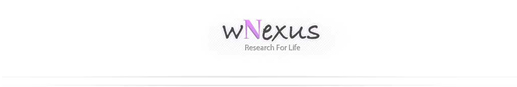 الجزء الأول: أصل عائلتكتكيف عائلتك للصدمةالعبارات أسفل تشرح طرق حياة بعض الأسر، أنت سوف تسأل لتحدد كم انت مؤيد او معارض لهذه العبارات حيث أنهم ينطبقون على أصل أسرتك. أولاً أجب السؤال الذي ينطبق على والدتك، ثم الذي ينطبق على والدك.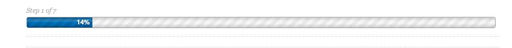 العمود على يمين العناصر يبين القياس الذي ينتمي اليه العنصر: ض لضحية، ف لفاقد الأحساس، م لمقاتل. مقايس الوالد/ الوالدة تحسب كمتوسط للعناصر المركبة، يعطى كل مقياس مدى من 1 الى 5. عناصر قليلة من القائمة معلمة ب"معكوسة". قبل حساب درجات المقياس، هذة العناصر يجب ان تسجل (1=5، 2=4، 3=3، 4=2، 5=1). ثار العلاجات التكيفية ( قياسات النسل، الجزء الثاني)الجزء الثاني لديه 36 عبارة تصويرية للذات مجاب عليها بأرقام من 1 الى 5 وفقا لمقياس ليكيرت حيث (1 = اعارض بشدة ،2 = اعارض ، 3 = لا اعارض او ارفض، 4 = اؤيد ، 5 = اؤيد بشدة). أقرأ التعليماتالعبارات في الأسفل تصفك و طريقة حياتك. سوف تسأل لتوضح كم انت مؤيد او معارض للعبارات التي تنطبق عليك. ترتيب الأسئلة تم عشوائياً. الصورة أسفل توضح النسق الذي استخدمناه في الأستفتاء الأصلي الذي كان على الأنترنت.[الصورة]الجزء الثاني: انتتكيف العائلة للصدمةالعبارات في الأسفل تصفك وتصف طريقة حياتك. سوف تسأل لتوضح كم انت مؤيد او معارض للعبارات التي تنطبق عليك. لتوضح مستوى تأييدك، رجاءاً اضغط على الزر بجوار اختيارك.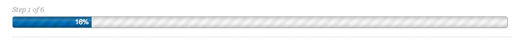 1. أجد صعوبة في ان أؤمن بالرب* أعارض بشدة* أعارض* لا أعارض ولا أؤيد* أؤيد * أؤيد بشدة2. سوف أشجع اطفالي على ان يشاركوا في الأنشطة التذكارية* أعارض بشدة* أعارض* لا أعارض ولا أؤيد* أؤيد * أؤيد بشدة3. اشعر بالأرتباط بقصص اطفال الناجين الأخرين* أعارض بشدة* أعارض* لا أعارض ولا أؤيد* أؤيد * أؤيد بشدة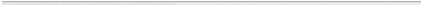 المقياس يحسب كمتوسط للعناصر المركبة، يعطيه مدى من 1 الى 5. عناصر قليلة من القائمة معلمة ب"معكوسة". قبل حساب درجات المقياس، هذة العناصر يجب ان تسجل (1=5، 2=4، 3=3، 4=2، 5=1).تاريخ العائلة و حالتها (وصف الحالة الأقتصادية و الأجتماعية للجيل الرابع، الجزء الثالث)الجزء الثالث من استطلاع الرأي يحتوي على سلسلة من الأسئلة منظمة في فقرات. ننصح بشدة بوضع الفقرة الأولى - الأسئلة التمهيدية / حالة المشارك قبل الجزء الأول- و لكن مع ابقاء الفقرات الباقية تبدأ من -عدد العائلة، تركيبها، الناجين و المفقودين - بعد الجزء الثاني.قراءة التعليمات،الاسئلة التالية عن تاريخ عائلتك، شخصياتهم و ظروفهم. رجاءاً جاوب على كل الأسئلة قدر الأمكان.لا ننصح بأن يكون الترتيب عشوائيا في الجزء الثالث بل يفضل إتباع التسلسل المعروض.يتم تسجيل هذه العناصر بشكل فردي وليس كمقياس.قائمة المنشورات (اعتبارًا من سبتمبر 2016)لمزيد من المعلومات عن تطوير الحصر و استخدامه يمكن ان تجدوها في المنشورات التالية.Danieli, Y., Norris, F., Lindert, J., Paisner, V., Engdahl, B., & Richter, J.  (2015). The Danieli Inventory of Multigenerational Legacies of Trauma, Part I: Family adaptational styles. Journal of Psychiatric Research, 68, 167-175.Danieli, Y., Norris, F., Lindert, J., Paisner, V., Kronenberg, S., Engdahl, B., & Richter, J. (2015). The Danieli Inventory of Multigenerational Legacies of Trauma, Part II: Reparative Adaptational Impacts. American Journal of Orthopsychiatry, 85(3), 229-237. Danieli, Y. Norris, F. & Engdahl, B. (2016).Multigenerational legacies of trauma: Data-based integrative modeling of the what and how of transmission. American Journal of Orthopsychiatry, 86(1). http://dx.doi.org/10.1037/ort0000145 Danieli, Y., & Norris, F. (2016). A Multidimensional exploration of the effects of identity ruptures in Israeli and North American Holocaust survivors: Clinical, policy, and programmatic Implications. Kavod: Journal of Caring for Holocaust Survivors, 6(1). http://kavod.claimscon.org/2016/01/1400/#respondDanieli, Y, Norris, F., & Engdahl, B. (2017). A question of who, not if: Psychological disorders in children of Holocaust survivors. Psychological Trauma: Theory, Research, Practice, and Policy.نماذج قصيرةاساليب التكيف للوالدين بعد الصدمة. نموذج قصيريتم الإجابة عن جميع العناصر بأرقام من 1 الى 5 وفقاً لمقياس ليكيرت حيث : 1 = اعارض بشدة ،2 = اعارض ، 3 = لا اعارض او ارفض، 4 = اؤيد ، 5 = اؤيد بشدة.النموذج القصير لمقياس الضحية  الخاص باساليب التكيف للوالدين بعد الصدمة لديه عشرين عنصر، تسأل منفصلة لكل من الأمهات و الأباء (المجموع = 40). فقد الغيت العناصر 7 ،10 ،17 ، 19 ، 24، 28 ، 30 ، 41، 48، 55 من القائمة العشوائية. النموذج القصير لمقياس فاقد الاحساس  الخاص باساليب التكيف للوالدين بعد الصدمة لديه خمسة عشر عنصر، تسأل منفصلة لكل من الأمهات و الأباء (المجموع = 30). فقد الغيت العناصر 12،37،47 من القائمة العشوائية.النموذج القصير لمقياس المكافح الخاص  باساليب التكيف للوالدين بعد الصدمة لديه عشر عناصر، تسأل منفصلة لكل من الأمهات و الأباء (المجموع = 20). فقد الغيت العناصر 21 ، 31 من القائمة العشوائية.أثار العلاجات التكيفية النموذج الصغير لأثار العلاجات التكيفية لديه ثلاثين عنصر. فقد الغيت العناصر 5، 10، 15، 16 ، 27 ، 28.  يتم الإجابة عن جميع العناصر بأرقام من 1 الى 5 وفقاً لمقياس ليكيرت حيث : 1 = اعارض بشدة ،2 = اعارض ، 3 = لا اعارض او ارفض، 4 = اؤيد ، 5 = اؤيد بشدة.العنصر الأصلي#المقياسالعنصرالعنصر عشوائياً #16ضالخصوصية ليست مسموحة (الأب / الأم)131فالضعف غير مسموح به داخل البيت (الأب / الأم) 230مبجانب افراد العائلة، نحن نتفاعل تقريباً بشكل كامل مع الناجين الاخرين من المجتمع الاصلي لوالدينا (الأب / الأم)38ضالهولوكست/ الابادة الجماعية/ الحرب كانت دائماً حاضرةً في البيت (الأب / الأم)47فالمودة و التعبير المنفتح عن الحب كانا نادران في بيتنا (الأب / الأم)  512مبيت والدينا كان دائما وافر بالطعام المخزن (الأب / الأم)620ضحياتنا الأجتماعية شملت فقط افراد العائلة من الدرجة الأولى (الأب / الأم)736فالتقارب كان نادراً (الأب / الأم)832ملقد تعلمت ان افتخر و أتذكر تاريخ شعبنا (الأب / الأم)927ضأبي/أمي ارادا ان يعرفا اين كنت متواجد طوال الوقت1029ضمقارنتاً بالأباء الاخرين، ابوايا كانا دائما يبدوان اكبر من عمرهم الحقيقي1146فأبي/ أمي تجنبا مشاهدة/ قراءة/ الأستماع الى أي شيء مرتبط بتجربتهم الصادمة1244ففي عائلتنا مشاعر الكرب  لم يكن يتم الاعتراف بها  (الأب / الأم) 1311ضابي/ امي كثيراً ما صرخا ليشعروا انهما مسموعان 1423ضابي / امي استخدموا الاتهام بالخزي و العار ليسيطروا على تصرفي1542فابي / امي كثيرا ما قالو لي كم انا مهم لهما (معكوسة )163ضافراد العائلة كانو دوما يبالغون في حماية بعضهم البعض (الأب / الأم)  1753ضغالبا ما كان ابواي يبدوان خائيبي الأمل في بعضهم البعض (الأب / الأم)   1815ضوالدي لما يشعرا بأن العدالة لمعانتهما قد تحققت بالفعل (الأب / الأم)  1934ضابي / امي  دائما ما أكلا بسرعة ظناً منهما ان الطعام قد يختفي 2037م كان يتوقع مني تحقيق نجاحات مادية و مهنية (الأب / الأم)  211ضابي / امي كانا يبدوان متوقفا في الزمن2254ففي عائلتي، الهولوكوست/الإبادة الجماعية/ الحرب لم تكن تذكر ابدا2319ضابي / امي غالبا ما كانا يستيقظان و هم يصرخان من الكوابيس في منتصف الليل2441ضابي / امي ممكن ان يثورا في هيجان عنيف و بعد ذلك ينتحبان في ندم255فابي / امي لم يناقشا ابدا تجاربهم في الهولوكوست/ الإبادة الجماعية/الحرب2666فالتواصل المنفتح و الحر بدا انه لم يكن متواجد في بيتنا (الأب / الأم)  2740ضالأستماع الى موسيقتنا التقليدية جعل ابي/ امي حزينين2822فابي / امي عادتاً ما قالا لي انهما يحباني (معكوسة)2917ضزواج والدي كان مبني على عوامل غير الحب (الأب / الأم)   3068مأبي / أمي لم يؤمنا بالرب بعد الهولوكوست/ الإبادة الجماعية/ الحرب (معكوسة)3161فبيتنا كان خالي من العواطف (الأب / الأم) 3259ضتصرف ابي / امي أحياناً ارعبني3339فاحسست بالخطر عند التعبير عن المشاعر في البيت (الأب / الأم)3433ضفي بعض الأوقات، ابي / امي كانا فجأة يبدوان و كأنهم بعيدان جدا 359ضابي / امي تفاعلا بطريقة كارثية مع التغيرات حتى الطفيفة منها3643فابي / امي كثيرا ما كررا قصصهم عن الهولوكوست/ الإبادة الجماعية/ الحرب (معكوسة)3762ملقد تعلمت أن احارب الظلم (الأب / الأم)3865ضأبي / أمي بدوا غريبين عند مقارنتهم بالأباء و الأمهات الأخرين3921مالأمان المستمر لأسرائيل/ أيرلندا/ أرمينيا كان مصدر قلق كبير جدا في عائلتنا (الأب / الأم) 4057ضالأستقلالية كانت مقدرة بشدة في بيتنا (الأب / الأم) معكوسة4150ضابي / امي قلقا على كل شيئ4270فلم اعرف أبداً أي سؤال او تعليق  قد يجعل ابي / أمي منزعجان و لذلك أخترت ألا اتحدث عما يدور في بالي 4326ضبيتنا كان مليئ بالحزن (الأب / الأم)4435ضفي بيتنا، حتى ابسط القرارات كانت تدرس  بحذر شديد (الأب / الأم) 4524مأبي / أمي علماني ان أكون مستعد لأي شيئ قد يحدث في الحياة4664فالشفقة على النفس كانت تعتبر ضعف (الأب / الأم)4748ضلقد تعلمت الا أثق بالسلطات (الأب / الأم)4863ملقد تعلمت ان أعارض و أواجه السلطة (الأب / الأم)4967فابي / امي لم يعطياني اي إرشادات506ضكان صعب جدا على أبي / امي ان يوفرا حدود معقولة 5147فالفكاهة كانت متواجدة حتى عندما كانت الاشياء صعبة  (الأب / الأم) معكوسة5225مأبي / أمي رأيا ان الزواج من شخص خارج الأعتقاد/ المجموعة/ العرق/ الاصل/ المعارف يمثل خيانة5355ضافراد عائلتي كانوا متداخلين في حياة بعضهم البعض بشكل زائد (الأب / الأم) 5438ضابي / امي لم يشعرا بالراحة عندما كانا يتعاملا مع أشخاص خارج العائلة5560مأبي / أمي لم يكونا ليشتريا اي بضائع ألمانية/ تركية/ بريطانية (معكوسة)5618ملقد تعلمت أن لا يجب على الناس ان ينسوا الجرائم المرتكبة ضد الأنسانية (الأب / الأم)5710ضأبي / امي شعرا بالأحباط و عدم الحماسة في الأجازات العرقية/ الدينية5858فعندما كنا نمدح على انجازاتنا، كان يوجد شعور قليل بالحميمية في العائلة 5914ضابي / امي استخدما الشعور بالذنب ليسيطرا على تصرفي60مفتاح المقياس: ض = ضحية، ف = فاقد الأحساس، م = مكافحمفتاح المقياس: ض = ضحية، ف = فاقد الأحساس، م = مكافحالعنصر الأصلي#العنصرالعنصر عشوائياً #49احياناً كنت اشعرإن كان يجب علي ان اعوض اعضاء العائلة المقتولين134انا اشعر بعدم الراحة عندما اكون في منصب سلطة241معظم الوقت كنت استيقظ متطلع الى الحياة (معكوسة)314انه من الصعب جدا علي ان استرخى43اشعر بالأرتباط مع قصص اطفال الناجين الأخرين551أجد صعوبة في قول وداعا612اشعر اني مسؤول عن سعادة والدي728اشعر بالصعوبة في ان اوفد بالمسؤولية للأخرين817حتى عند النجاح، أشعر بالبؤس956أشعر بالخيانة عندما اكتشف تاريخ عائلتي من الأخرين1053اشعر ان والدي معرضين للأذى بسهولة119اقلق من ان يستحقرني الأخرين1225اهتمامات رفقائي تبدو تافهة بالنسبة لي 1330أنا خائف من تخيل الشئ الذي أدى الى تبلد مشاعر والدي144كثيرا ما اعتمد على والدي لكي ينقذوني ماديا  1518أشاهد الفديوهات و ألافلام الوثائقية المتعلقة بالهولوكوست/ الإبادة الجماعية/ الحرب بأستمرار1622أضطرت أن أبحث عن الأرشاد خارج عائلتي لأتعلم كيف يمكن ان اعيش حياتي1738غالباً ما لجئت الى الكحوليات، تعاطي المخدرات، الجنس، الطعام لأسكن ألامي1819انا حساس جدا من أن يتم تصنيفي او وسمي بأسم ما1924اخاف (خفت) من إنجاب أطفال في هذا العالم2043البهجة هو معنى غريب بالنسبة لي2127أحيانا شعرت باني مغمور باليأس عنما لم استطع ان اعيش وفقا لتطلعات اهلي225اول رد فعل لي أمام أي مهمة جديدة هو "لا أستطيع"2339أن اقوم بالمخاطرات بأستمرار لأختبر قدرتي على النجاة2445ثقافة المجتمع الذي نعيش فيه لا تشجع التعبير عن المشاعر2532أحياناً شعرت بالحاجة الى تعويض أهلي عن خسائرهم 2626فعلت أقصى ما في وسعي حتى لا أجعل مشاكلي و شؤوني عبئ على والدي 2750في تخيلاتي، أنا لم اكن ابداً لأنجو مما خاضه والدي2852عندما يوجد مرض في البيت، أنا أشعر بالمسؤولية و إن علي التأكد ان تم العناية بكل التفاصيل جيدا2916مهم بالنسبة لي أن اشعر بالقوة3029أنا حساس جدأ من ان يتم انتقادي3157مهم جدأ بالنسبة لي أن يكون عندي سيطرة كاملة3213غالباً ما أصاب بألام بدنية (الصداع، ألام الظهر،الخ.) عندما أعاني من مشاعر صعبة و توتر3344أنا أتوقع من الناس أن يستغلوني3448أنا مهووس بمشاهدة و قراءة كل شيئ عن معاناه والدي3537لكنت لأشعر بخيانة عائلتي و نفسي، أذا لم أرد على أي ملحوظة سلبية عن عقيدتي/ مجموعتي /عرقي  / أصلي/ مجموعة معارفي361(ب) الأب بدا متوقف في الزمن1(أ) الأم بدت متوقفة في الزمن* أعارض بشدة* أعارض بشدة* أعارض * أعارض * لا أؤيد ولا اعارض* لا أؤيد ولا اعارض* اؤيد* اؤيد* أؤيد بشدة* أؤيد بشدة2(ب) الأب نادراً ما طلب - لو ابداً طلب - مساعدة  نفسية2(أ) الأم نادراً ما طلبت - لو ابداً طلبت - مساعدة  نفسية* أعارض بشدة* أعارض بشدة* أعارض * أعارض * لا أؤيد ولا اعارض* لا أؤيد ولا اعارض* اؤيد* اؤيد* أؤيد بشدة* أؤيد بشدة3(ب) افراد العائلة كانو دوما يبالغون في حماية بعضهم البعض (الأب)  3(أ) افراد العائلة كانو دوما يبالغون في حماية بعضهم البعض (الأم)  * أعارض بشدة* أعارض بشدة* أعارض * أعارض * لا أؤيد ولا اعارض* لا أؤيد ولا اعارض* اؤيد* اؤيد* أؤيد بشدة* أؤيد بشدةلمقياس الضحية  الخاص باساليب التكيف للوالدين بعد الصدمة#عنصر عشوائي# عنصر النموذج القصيرالخصوصية ليست مسموحة (الأب / الأم)1ض ن ق 1الهولوكست/ الابادة الجماعية/ الحرب كانت دائماً حاضرةً في البيت (الأب / الأم)4ض ن ق 2مقارنتاً بالأباء الاخرين، ابوايا كانا دائما يبدوان اكبر من عمرهم الحقيقي11ض ن ق 3ابي/ امي كثيراً ما صرخا ليشعروا انهما مسموعان 14		ض ن ق 4ابي / امي استخدموا الاتهام بالخزي و العار ليسيطروا على تصرفي15		ض ن ق 5غالبا ما كان ابواي يبدوان خائيبي الأمل في بعضهم البعض (الأب / الأم) 18ض ن ق 6ابي / امي  دائما ما أكلا بسرعة ظناً منهما ان الطعام قد يختفي20ض ن ق 7ابي / امي كانا يبدوان متوقفا في الزمن22ض ن ق 8ابي / امي ممكن ان يثورا في هيجان عنيف و بعد ذلك ينتحبان في ندم25ض ن ق 9تصرف ابي / امي أحياناً ارعبني33ض ن ق 10في بعض الأوقات، ابي / امي كانا فجأة يبدوان و كأنهم بعيدان جدا35		ض ن ق 11ابي / امي تفاعلا بطريقة كارثية مع التغيرات حتى الطفيفة منها36ض ن ق 12أبي / أمي بدوا غريبين عند مقارنتهم بالأباء و الأمهات الأخرين39ض ن ق 13ابي / امي قلقا على كل شيئ42ض ن ق 14بيتنا كان مليئ بالحزن (الأب / الأم)44ض ن ق 15في بيتنا، حتى ابسط القرارات كانت تدرس  بحذر شديد (الأب / الأم)45ض ن ق 16كان صعب جدا على أبي / امي ان يوفرا حدودا معقولة 51ض ن ق 17افراد عائلتي كانوا متداخلين في حياة بعضهم البعض بشكل زائد (الأب / الأم)54ض ن ق 18أبي / امي شعرا بالأحباط و عدم الحماسة في الأجازات العرقية/ الدينية58ض ن ق 19ابي / امي استخدما الشعور بالذنب ليسيطرا على تصرفي60ض ن ق 20مقياس فاقد الاحساس  الخاص باساليب التكيف للوالدين بعد الصدمة#عنصر عشوائي# عنصر النموذج القصيرالضعف غير مسموح به داخل البيت (الأب / الأم) 2ف ن ق 1المودة و التعبير المنفتح عن الحب كانا نادران في بيتنا (الأب / الأم) 5ف ن ق 2التقارب كان نادراً (الأب / الأم)8ف ن ق 3في عائلتنا مشاعر الكرب  لم يكن يتم الاعتراف بها       (الأب / الأم)13ف ن ق 4ابي / امي كثيرا ما قالو لي كم انا مهم لهما (معكوسة )16ف ن ق 5في عائلتي، الهولوكوست/الإبادة الجماعية/ الحرب لم تكن تذكر ابدا23ف ن ق 6ابي / امي لم يناقشا ابدا تجاربهم في الهولوكوست/ الإبادة الجماعية/الحرب26ف ن ق 7التواصل المنفتح و الحر بدا انه لم يكن متواجد في بيتنا (الأب / الأم) 27ف ن ق 8ابي / امي عادتاً ما قالا لي انهما يحباني (معكوسة)29ف ن ق 9بيتنا كان خالي من العواطف (الأب / الأم) 32ف ن ق 10احسست بالخطر عند التعبير عن المشاعر في البيت      (الأب / الأم)34ف ن ق 11لم اعرف أبداً أي سؤال او تعليق  قد يجعل ابي / أمي منزعجان و لذلك أخترت ألا اتحدث عما يدور في بالي43ف ن ق 12ابي / امي لم يعطياني اي إرشادات50ف ن ق 13الفكاهة كانت متواجدة حتى عندما كانت الاشياء صعبة  (الأب / الأم) معكوسة52ف ن ق 14عندما كنا نمدح على انجازاتنا، كان يوجد شعور قليل بالحميمية في العائلة 59ف ن ق 15مقياس المكافح الخاص باساليب التكيف للوالدين بعد الصدمة#عنصر عشوائي# عنصر النموذج القصيربجانب افراد العائلة، نحن نتفاعل تقريباً بشكل كامل مع الناجين الاخرين من المجتمع الاصلي لوالدينا.          (الأب / الأم)3م ن ق 1بيت والدينا كان دائما وافر بالطعام المخزن (الأب / الأم)6م ن ق 2لقد تعلمت ان افتخر و أتذكر تاريخ شعبنا (الأب / الأم)9م ن ق 3لقد تعلمت أن احارب الظلم (الأب / الأم)38م ن ق 4الأمان المستمر لأسرائيل/ أيرلندا/ أرمينيا كان مصدر قلق كبير جدا في عائلتنا (الأب / الأم)40م ن ق 5أبي / أمي علماني ان أكون مستعد لأي شيئ قد يحدث في الحياة46م ن ق 6لقد تعلمت ان أعارض و أواجه السلطة (الأب / الأم)49م ن ق 7أبي / أمي رأيا ان الزواج من شخص خارج الأعتقاد/ المجموعة/ العرق/ الاصل/ المعارف يمثل خيانة53م ن ق 8أبي / أمي لم يكونا ليشتريا اي بضائع ألمانية/ تركية/ بريطانية (معكوسة)56م ن ق 9لقد تعلمت أن لا يجب على الناس ان ينسوا الجرائم المرتكبة ضد الأنسانية (الأب / الأم)57م ن ق 10العنصر#العنصر العشوائياحياناً كنت اشعرإن كان يجب علي ان اعوض اعضاء العائلة المقتولين1انا اشعر بعدم الراحة عندما اكون في منصب سلطة2معظم الوقت كنت استيقظ متطلع الى الحياة (معكوسة)3انه من الصعب جدا علي ان استرخى4أجد صعوبة في قول وداعا6اشعر اني مسؤول عن سعادة والدي7اشعر بالصعوبة في ان اوفد بالمسؤولية للأخرين8حتى عند النجاح، أشعر بالبؤس9اشعر ان والدي معرضين للأذى بسهولة11اقلق من ان يستحقرني الأخرين12اهتمامات رفقائي تبدو تافهة بالنسبة لي 13أنا خائف من تخيل الشئ الذي أدى الى تبلد مشاعر والدي14أضطرت أن أبحث عن الأرشاد خارج عائلتي لأتعلم كيف يمكن ان اعيش حياتي17غالباً ما لجئت الى الكحوليات، تعاطي المخدرات، الجنس، الطعام لأسكن ألامي18انا حساس جدا من أن يتم تصنيفي او وسمي بأسم ما19اخاف (خفت) من إنجاب أطفال في هذا العالم20البهجة هو معنى غريب بالنسبة لي21أحيانا شعرت باني مغمور باليأس عنما لم استطع ان اعيش وفقا لتطلعات اهلي22اول رد فعل لي أمام أي مهمة جديدة هو "لا أستطيع"23أن اقوم بالمخاطرات بأستمرار لأختبر قدرتي على النجاة24ثقافة المجتمع الذي نعيش فيه لا تشجع التعبير عن المشاعر25أحياناً شعرت بالحاجة الى تعويض أهلي عن خسائرهم 26عندما يوجد مرض في البيت، أنا أشعر بالمسؤولية و إن علي التأكد ان تم العناية بكل التفاصيل جيدا29مهم بالنسبة لي أن اشعر بالقوة30أنا حساس جدأ من ان يتم انتقادي31مهم جدأ بالنسبة لي أن يكون عندي سيطرة كاملة32غالباً ما أصاب بألام بدنية (الصداع، ألام الظهر،الخ.) عندما أعاني من مشاعر صعبة و توتر33أنا أتوقع من الناس أن يستغلوني34أنا مهووس بمشاهدة و قراءة كل شيئ عن معاناه والدي35لكنت لأشعر بخيانة عائلتي و نفسي، أذا لم أرد على أي ملحوظة سلبية عن عقيدتي/ مجموعتي /عرقي  / أصلي/ مجموعة معارفي36